PROGETTO FORMATIVO INDIVIDUALIZZATOAA.SS. 20…-20…INDIRIZZO ___________________________________PROFILO DELLO STUDENTEAutovalutazione del percorso di vita precedente(a cura dello studente)IL MIO PERCORSO SCOLASTICO LE MIE CONOSCENZE INFORMATICHE (barrare con X)IL MIO PROFILO LINGUISTICOLE MIE VALUTAZIONI SUL PERCORSO PRECEDENTE L’I.P. (Come ha influito sulla mia crescita il percorso scolastico vissuto finora)Parte I: valutazioni e interventi lungo il percorso formativo(a cura del Tutor e del Consiglio di classe)I anno a.s……………………………….OSSERVAZIONI iniziali OBIETTIVI E INTERVENTI PREVISTI   IN TERMINI DI PERSONALIZZAZIONESTRUMENTI DIDATTICI PREVISTI IN TERMINI DI PERSONALIZZAZIONE SPECIFICITA’ DEL PROGETTO PERSONALE(Eventuali modifiche rispetto al canovaccio)	SEGNALI DI CRESCITA(valutazione intermedia dell’azione realizzata ai fini di un’eventuale riprogettazione didattica)PARTECIPAZIONE AD ATTIVITA’ DI ARRICCHIMENTO DELL'OFFERTA FORMATIVA ORGANIZZATE DALLA SCUOLA(PON, Concorsi, Progetti, Certificazioni, …)(a cura dell’alunno)ATTIVITA’ EXTRASCOLASTICHE(Sport, Musica, Cultura e arte, Volontariato, Cittadinanza attiva, …)LE MIE VALUTAZIONI SUL PERCORSO Effettuato (Come ha influito sulla mia crescita il percorso scolastico vissuto finora)A cura del Tutor del CdcValutazione (al termine del primo anno)Parte II: valutazioni e interventi lungo il percorso formativo(a cura del Tutor e del Consiglio di classe)II anno a.s……………………………….OSSERVAZIONI iniziali Scheda per la valutazione dei crediti conseguiti in percorsi di Formazione Professionale(da compilare solo nel caso in cui l’alunno provenga dai percorsi di formazione professionale)Scheda per la valutazione del percorso precedente se proveniente da altro Indirizzo o da altra Istituzione scolasticaOBIETTIVI E INTERVENTI PREVISTI   IN TERMINI DI PERSONALIZZAZIONESTRUMENTI DIDATTICI PREVISTI IN TERMINI DI PERSONALIZZAZIONE SPECIFICITA’ DEL PROGETTO PERSONALE(Eventuali modifiche rispetto al canovaccio)	SEGNALI DI CRESCITA(valutazione intermedia dell’azione realizzata ai fini di un’eventuale riprogettazione didattica)PARTECIPAZIONE AD ATTIVITA’ DI ARRICCHIMENTO DELL'OFFERTA FORMATIVA ORGANIZZATE DALLA SCUOLA(PON, Concorsi, Progetti, Certificazioni, …)(a cura dell’alunno)ATTIVITA’ EXTRASCOLASTICHE(Sport, Musica, Cultura e arte, Volontariato, Cittadinanza attiva, …)LE MIE VALUTAZIONI SUL PERCORSO Effettuato (Come ha influito sulla mia crescita il percorso scolastico vissuto finora)A cura del Tutor del CdcValutazione (al termine del Biennio)Parte III: valutazioni e interventi lungo il percorso formativo(a cura del Tutor e del Consiglio di classe)III anno  a. s....................................OSSERVAZIONI iniziali Scheda per la valutazione dei crediti conseguiti in percorsi di Formazione Professionale(da compilare solo nel caso in cui l’alunno provenga dai percorsi di formazione professionale)Scheda per la valutazione del percorso precedente se proveniente da altro Indirizzo o da altra Istituzione scolasticaOBIETTIVI E INTERVENTI PREVISTI   IN TERMINI DI PERSONALIZZAZIONESTRUMENTI DIDATTICI PREVISTI IN TERMINI DI PERSONALIZZAZIONE SPECIFICITA’ DEL PROGETTO PERSONALE(Eventuali modifiche rispetto al canovaccio)	PERCORSI PER LE COMPETENZE TRASVERSALI E PER L'ORIENTAMENTO (PCTO)(da compilare per il triennio ed eventualmente per la seconda)PARTECIPAZIONE AD ATTIVITA’ DI ARRICCHIMENTO DELL'OFFERTA FORMATIVA ORGANIZZATE DALLA SCUOLA(PON, Concorsi, Progetti, Certificazioni, …)SEGNALI DI CRESCITA(valutazione intermedia dell’azione realizzata ai fini di un’eventuale riprogettazione didattica)(a cura dell’alunno)ATTIVITA’ EXTRASCOLASTICHE(Sport, Musica, Cultura e arte, Volontariato, Cittadinanza attiva, …)LE MIE VALUTAZIONI SUL PERCORSO Effettuato (Come ha influito sulla mia crescita il percorso scolastico vissuto finora)A cura del Tutor aziendale (se il PCTO prevede stage presso Enti/aziende)Valutazione del percorso di StageA cura del Tutor e del CdcValutazione (al termine del Terzo anno)Il tutor prof.  _______________	Il cdc della _____________ALLEGATO - PAIPIANO DI APPRENDIMENTO INDIVIDUALIZZATOIl Consiglio di Classe nella seduta dello scrutinio finale del ../06/2020 ha individuato per l’alunno le seguenti discipline con valutazioni inferiori a sei decimi:DISCIPLINADISCIPLINADISCIPLINAIl Consiglio di Classe, secondo quanto disposto dall’ Ordinanza concernente la valutazione finale degli alunni per l’anno scolastico 2019/2020 e prime disposizioni per il recupero degli apprendimenti n° 11 del 16/05/2020 predispone il presente PIANO DI APPRENDIMENTO INDIVIDUALIZZATO valevole per l’anno scolastico 2020/2021.		Il cdc della _____________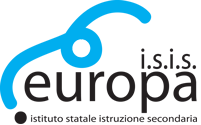 Istituto Statale Istruzione Superiore E U R O P AVia Fiuggi, 14 - 80038 –Pomigliano d'Arco - NAHttp://www.isiseuropa.edu.it                   Email: nais078002@pec.istruzione.itnais078002@istruzione.ittel.08119668187-08119668190 – tel/fax 0810147112codice fiscale: 93047350637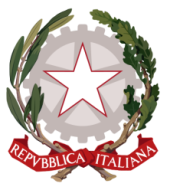 CognomeNomeAnno scolastico inizialeOrdine di scuolaScuola frequentataImmettere a. s.PRIMARIAImmettere nome scuolaImmettere a. s.SECOND. I°Gr.Immettere nome scuolaWordExcelPower PointInternet / posta elettronicaLingua materna1^ lingua straniera1^ lingua straniera1^ lingua straniera2^ lingua straniera2^ lingua straniera2^ lingua stranieraLE MIE ESPERIENZE  EXTRASCOLATICHE (es:  sport, musica, ...)LE MIE ESPERIENZE  EXTRASCOLATICHE (es:  sport, musica, ...)LE MIE ESPERIENZE  EXTRASCOLATICHE (es:  sport, musica, ...)LE MIE ESPERIENZE  EXTRASCOLATICHE (es:  sport, musica, ...)LE MIE ESPERIENZE  EXTRASCOLATICHE (es:  sport, musica, ...)Immettere testo.Immettere testo..   Immettere testo.SCHEDA PER L’ORIENTAMENTOCosa mi riesce particolarmente bene:Perché ho scelto questa scuola:Cosa penso di fare dopo questa scuola:Eventuali bisogni educativi speciali identificati dal CdcA partire dai bisogni formativi emersi dal bilancio personale iniziale e ai fini della progettazione degli interventi di personalizzazione, il Consiglio di classe individua i seguenti obiettivi e interventiA partire dai bisogni formativi emersi dal bilancio personale iniziale e ai fini della progettazione degli interventi di personalizzazione, il Consiglio di classe individua i seguenti obiettivi e interventiOBIETTIVIINTERVENTICombattere dispersione/devianzaPromuovere inclusione/socializzazionePotenziare i risultati di apprendimentoFavorire l’orientamentoe il riorientamentoAttuare azioni di recupero in itinereConsiderati i bisogni formativi riscontrati, il Consiglio di classe decide di adottare per l’alunno/a quanto segueAnno scolastico:Attivita:Ore svolte:Tipo di esperienza:Svolta presso:Luogo:ore svolte.   Immettere testo.SCHEDA PER L’ORIENTAMENTOCosa mi è riuscito  particolarmente bene:In cosa ho avuto difficoltàCosa mi piacerebbe fareL’attuazione del progetto formativo individuale procede in modo efficace / difficoltoso, perciò non richiede azioni correttive oppure richiede le seguenti azioni correttive di supporto, programmate dal  Consiglio di classe (da specificare solo in caso negativo, altrimenti cancellare) ai fini della proficua prosecuzione del processo di apprendimento nella classe successiva: Assegnazione Piano di Apprendimento Individualizzato (O.M. n.11 del 16 maggio 2020 art.6)IN ALLEGATO a questo modello il   PAI  con indicazione, per ciascuna disciplina, in cui risultano carenze, delle competenze da sviluppare/consolidareEVENTUALE NON AMMISSIONE DELL’ALUNNO/A AL SUCCESSIVO ANNO SCOLASTICO:(Indicare le motivazioni, gli estremi normativi previsti dal DPR 122/09 e dal Box n. 9 delle Linee guida del D.Lgs. 61/2017, i criteri di non ammissione previsti dal PTOF)EVENTUALE RIORIENTAMENTO DELL’ALUNNO/A AL TERMINE del primo anno:(Motivare il riorientamento ed indicare quale tipo di istituto/ indirizzo/ percorso di istruzione e formazione / formazione professionale si consigliaEVENTUALE PASSAGGIO DELL’ALUNNO A PERCORSI DI FORMAZIONE PROFESSIONALE:(indicare data e motivazioneEventuali bisogni educativi speciali identificati dal CdcPercorso di provenienza:Percorso di provenienza:Percorso di provenienza:Discipline Ore svoltecrediti /integrazioniPercorso di provenienza:Percorso di provenienza:Percorso di provenienza:Discipline Ore svoltecrediti /integrazioniA partire dai bisogni formativi emersi dal bilancio personale iniziale e ai fini della progettazione degli interventi di personalizzazione, il Consiglio di classe individua i seguenti obiettivi e interventiA partire dai bisogni formativi emersi dal bilancio personale iniziale e ai fini della progettazione degli interventi di personalizzazione, il Consiglio di classe individua i seguenti obiettivi e interventiOBIETTIVIINTERVENTICombattere dispersione/devianzaPromuovere inclusione/socializzazionePotenziare i risultati di apprendimentoFavorire l’orientamentoe il riorientamentoAttuare azioni di recupero in itinereConsiderati i bisogni formativi riscontrati, il Consiglio di classe decide di adottare per l’alunno/a quanto segueAnno scolastico:Attivita:Ore svolte:Tipo di esperienza:Svolta presso:Luogo:ore svolte.   Immettere testo.SCHEDA PER L’ORIENTAMENTOCosa mi è riuscito  particolarmente bene:In cosa ho avuto difficoltàCosa mi piacerebbe fareL’attuazione del progetto formativo individuale procede in modo efficace / difficoltoso, perciò non richiede azioni correttive oppure richiede le seguenti azioni correttive di supporto, programmate dal  Consiglio di classe (da specificare solo in caso negativo, altrimenti cancellare) ai fini della proficua prosecuzione del processo di apprendimento nella classe successiva: Assegnazione Piano di Apprendimento Individualizzato (O.M. n.11 del 16 maggio 2020 art.6)IN ALLEGATO a questo modello il   PAI  con indicazione, per ciascuna disciplina, in cui risultano carenze, delle competenze da sviluppare/consolidareEVENTUALE NON AMMISSIONE DELL’ALUNNO/A AL SUCCESSIVO ANNO SCOLASTICO:(Indicare le motivazioni, gli estremi normativi previsti dal DPR 122/09 e dal Box n. 9 delle Linee guida del D.Lgs. 61/2017, i criteri di non ammissione previsti dal PTOF)EVENTUALE RIORIENTAMENTO DELL’ALUNNO/A AL TERMINE del biennio:(Motivare il riorientamento ed indicare quale tipo di istituto/ indirizzo/ percorso di istruzione e formazione / formazione professionale si consigliaEVENTUALE PASSAGGIO DELL’ALUNNO A PERCORSI DI FORMAZIONE PROFESSIONALE:(indicare data e motivazioneEventuali bisogni educativi speciali identificati dal CdcPercorso di provenienza:Percorso di provenienza:Percorso di provenienza:Discipline Ore svoltecrediti /integrazioniPercorso di provenienza:Percorso di provenienza:Percorso di provenienza:Discipline Ore svoltecrediti /integrazioniA partire dai bisogni formativi emersi dal bilancio personale iniziale e ai fini della progettazione degli interventi di personalizzazione, il Consiglio di classe individua i seguenti obiettivi e interventiA partire dai bisogni formativi emersi dal bilancio personale iniziale e ai fini della progettazione degli interventi di personalizzazione, il Consiglio di classe individua i seguenti obiettivi e interventiOBIETTIVIINTERVENTICombattere dispersione/devianzaPromuovere inclusione/socializzazionePotenziare i risultati di apprendimentoFavorire l’orientamentoe il riorientamentoAttuare azioni di recupero in itinereConsiderati i bisogni formativi riscontrati, il Consiglio di classe decide di adottare per l’alunno/a quanto segueAnno scolasticoTipologia percorso(barrare una voce)Struttura esternaOreService learningOreSimulazioneoreAltrooreAttività del CdcAnno scolastico:Attivita:Ore svolte:Tipo di esperienza:Svolta presso:Luogo:ore svolte.   Immettere testo.SCHEDA PER L’ORIENTAMENTOCosa mi è riuscito  particolarmente bene:In cosa ho avuto difficoltàCosa mi piacerebbe fareL’attuazione del progetto formativo individuale procede in modo efficace / difficoltoso, perciò non richiede azioni correttive oppure richiede le seguenti azioni correttive di supporto, programmate dal  Consiglio di classe (da specificare solo in caso negativo, altrimenti cancellare) ai fini della proficua prosecuzione del processo di apprendimento nella classe successiva: Assegnazione Piano di Apprendimento Individualizzato (O.M. n.11 del 16 maggio 2020 art.6)Valutazione delle attività realizzate dal Cdc in riferimento al PCTOIN ALLEGATO a questo modello il   PAI  con indicazione, per ciascuna disciplina, in cui risultano carenze, delle competenze da sviluppare/consolidareEVENTUALE NON AMMISSIONE DELL’ALUNNO/A AL SUCCESSIVO ANNO SCOLASTICO:(Indicare le motivazioni, gli estremi normativi previsti dal DPR 122/09 e dal Box n. 9 delle Linee guida del D.Lgs. 61/2017, i criteri di non ammissione previsti dal PTOF)EVENTUALE PASSAGGIO DELL’ALUNNO A PERCORSI DI FORMAZIONE PROFESSIONALE:(indicare data e motivazione)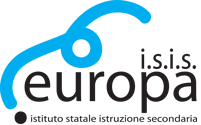 Istituto Statale Istruzione Superiore E U R O P AVia Fiuggi, 14 - 80038 –Pomigliano d'Arco - NAHttp://www.isiseuropa.edu.it Email: nais078002@pec.istruzione.itnais078002@istruzione.ittel.08119668187-08119668190 – tel/fax 0810147112codice fiscale: 93047350637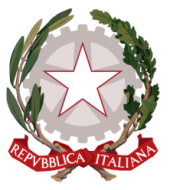 DATI ALUNNO -	 COGNOME NOMECLASSE      SEZIONE    INDIRIZZO  DISCIPLINACOMPETENZA DA SVILUPPARE/CONSOLIDAREDISCIPLINACOMPETENZA DA SVILUPPARE/CONSOLIDAREDISCIPLINACOMPETENZA DA SVILUPPARE/CONSOLIDAREDISCIPLINACOMPETENZA DA SVILUPPARE/CONSOLIDARE